Коммерческое предложениеПредлагаем Вашему вниманию  коммерческое предложение на поставку оборудования, которое позволит решить Вашу задачу по телефонизации офиса, на базе IP-АТС «Агат UX».Современный бизнес требует минимальных затрат         времени и денег  на обмен информацией, поэтому расходы на создание эффективной телекоммуникационной структуры можно превратить в стратегический актив предприятия. IP АТС «Агат UX» будет способствовать  росту Вашего бизнеса, используя накопленный опыт по разработке и реализации оптимальных комплексных решений, учитывающих специфику деятельности каждого клиента.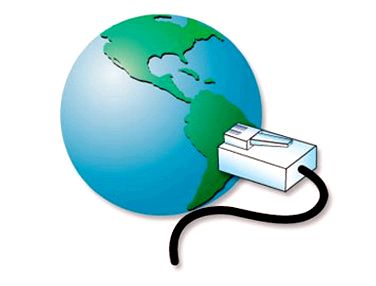 Вы знаете, почему Сбербанк и Газпром использует именно наше оборудование? На это есть  причины:IP АТС серии «Агат UX» — надежный, современный и удобный  способ организовать и усовершенствовать работу Вашей  организации. Предлагаемое нами оборудование позволит не только наладить связь, но и решить множеством проблем: расширить список предоставляемых Вашим абонентам современных сервисов, проконтролировать работу Ваших сотрудников, оптимизировать работу с клиентами, использовать все преимущества IP телефонии.Используя  IP АТС Агат UX, Вы получаете:Надежность  -  мы предлагаем 3 года гарантии на наше оборудование! Наше оборудование  используют не только государственные структуры МВД, МЧС, ФСБ, но и различные коммерческие  организации.  Перед отправкой заказчику все наши АТС проходят обязательное нагрузочное  тестирование.Простоту и удобство  эксплуатации – все настройки и документация на РУССКОМ языке!Каждому клиенту предоставляется бесплатная техническая поддержка от производителя.Поддержку VOIP – используйте ip-телефонию, не платя за это деньги! В базовой конфигурации АТС имеет средства для подключения к сетям IP телефонии. Станция поддерживает стандартные  VoIP-протоколы SIP и Н.323 и позволяет осуществлять до 50 одновременных соединений с использованием широко распространенных кодеков 711,723, 729. Это  позволяет быстро и просто начать использовать  АТС сетях IP телефонии.  Встроенный SIP-прокси сервер, позволяет обслуживать до 256 IP абонентов.Новинка! Возможность объединения телефонной станции с бизнес-приложениями компании!  Благодаря модулю интеграции  Вы сможете осуществлять звонки практически из любого  приложения  на Вашем ПК (CRM система, почтовый клиент или простой Exel-файл), поддерживающего работу со службой телефонии Windows Новинка! Современный и богатый функционал -  IP АТС Агат UX позволяет решать практически любые задачи пользователей! 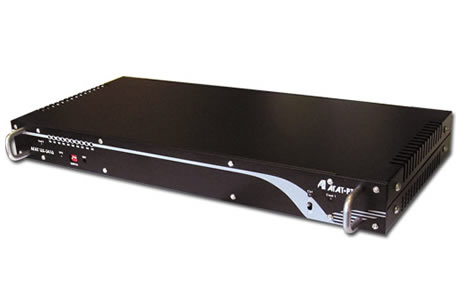 Постройте свою распределенную сеть, и звоните друг другу БЕСПЛАТНО.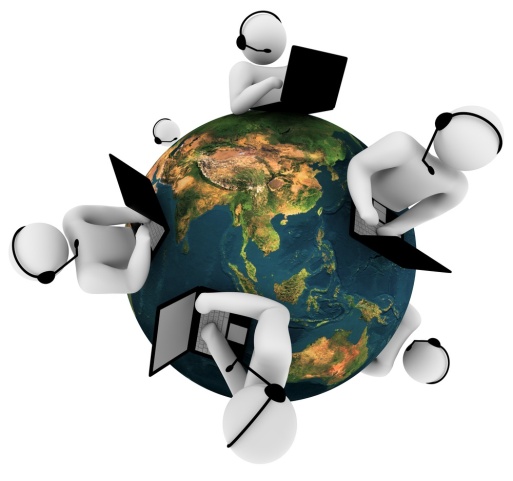 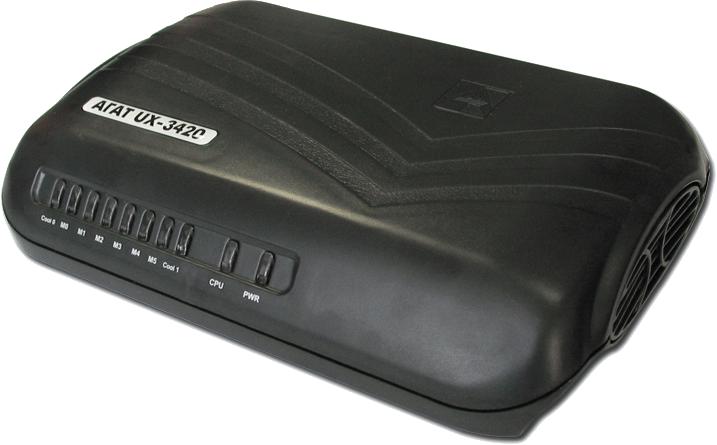 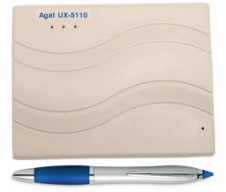 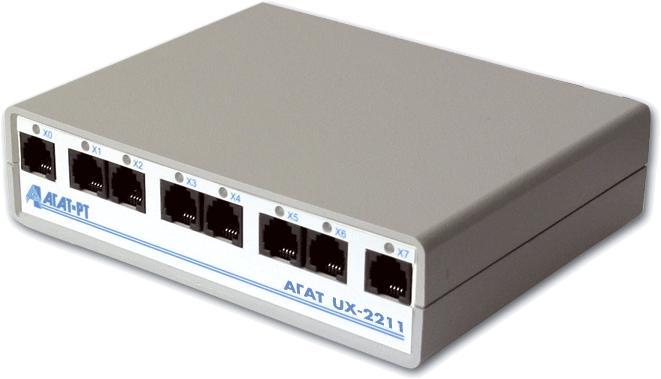 Функциональные возможности: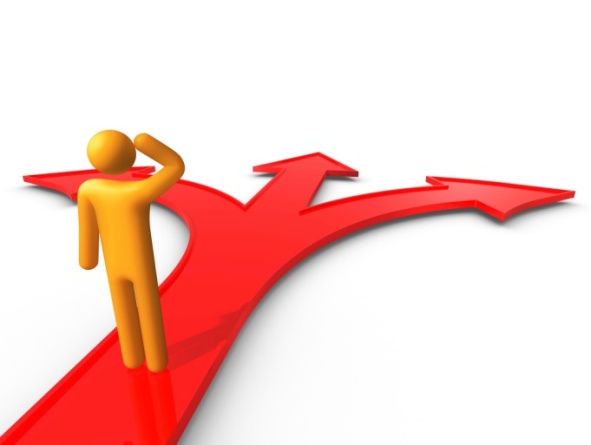 IP АТС Агат UX по желанию заказчика может быть укомплектована дополнительным программным обеспечением и оборудованием:Модуль интеграции с 1С:CRM. Этот модуль позволит  интегрировать создаваемую телефонную инфраструктуру на базе IP-АТС Агат UX c CRM системой  и получить возможность: Принимать и осуществлять звонки с любого рабочего места, на котором установлено клиентское приложение 1С:CRM без использования дополнительного специализированного ПО;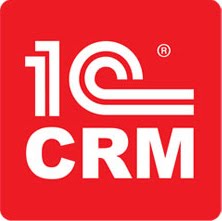 Управлять АТС или сетью АТС с рабочего места администратора 1C:CRM;Получать всю информацию о совершаемых через АТС звонках в статистике CRM системы;Осуществлять звонки «одним кликом»  из 1C:CRM;Получать карточку клиента при звонке в компанию, распределять звонки между сотрудниками и управлять звонками с компьютера – БЕЗ  установки дополнительного дорогостоящего ПО call-центра!Спрут 7 UX -  Многоканальная система контроля телефонных переговоров -это программное решение, предназначенное для записи на жесткий диск компьютера содержания разговоров абонентов IP АТС Агат UX, без использования стороннего оборудования. DECT системы KIRK KIRK относятся к классу систем беспроводной связи стандарта DECT и позволяют организовать беспроводную телефонную связь на территории офиса, учреждения, предприятия. Беспроводные решения DECT KIRK позволяют сотрудникам современного офиса оставаться всегда на связи, что положительным образом влияет на скорость и эффективность принятия решений. Call-центр ИнфинитиРасширение АТС до полнофункционального call-центра. Многофункциональная платформа для создания центров обработки вызовов. Используя широкий спектр инструментов системы, легко оптимизировать процессы компании и обеспечить контроль деятельности сотрудников.Мониторинг с помощью SNMP-менеджера LANStateКонтроль состояния АТС и всех ее портовДля минимизации  издержек связанных с эксплуатацией нашего оборудования компания предлагает широкий спектр услуг по сопровождению решения:трехлетняя гарантия на все поставляемое нами оборудованиеработы по установке и настройке АТС на территории заказчика услуги по сопровождению и обслуживанию внедренных решенийСтоимость услуг по сопровождению и установке IP АТС Агат UX  приведена в  Приложении к данному предложению.Чтобы узнать больше о нашей продукции, услугах и скидках по акциям, Вы можете позвонить по тел. (495) 799-90-69 или заказать бесплатный обратный звонок на нашем сайте www.agatrt.ru Приложение  к  коммерческому предложению на поставку IP АТС Агат UXРасчет стоимости решения приведен в таблице:ОСНОВНОЕ ОБОРУДОВАНИЕ:Внимание! Настоящее коммерческое предложение носит исключительно информационный характер. Срок действия ценового предложения ограничен.  За дополнительной информацией и для размещения заказа  просьба обращаться ко мне. C уважениемСпециалист отдела продажТрипочкин Николай Николаевичtripochkin@agatrt.ruТел. (495)7999069 (доб.139)  Для абонентов  АТС ( включая и IP абонентов станции):Постановка вызова на удержаниеВедение двух разговоров одновременноПеревод вызововАвтоматическая переадресация вызовов при отсутствии на местеПерехват вызоваПостановка вызовов в очередьЛичный журнал вызововЛичный телефонный справочникАвтоматические режимы приема вызововГолосовая почтаВозможность «ручного» и «автоматического» приема и передачи факсимильных сообщений, в том числе и во время разговораДля приема и обработки звонковТональный» донабор (DISA)Многоуровневое интерактивное меню (IVR)Автоматическое распределение вызовов (ACD)Обратный вызов (Callback)Многоканальный звонокРасписание работы АТСДля  исходящих звонковПодключение к провайдерам IP-телефонии по протоколам SIP и H.323 (одновременно до 16 регистраций у различных провайдеров)Автоматический выбор оптимального маршрута при звонке;Настройка запретов выхода на определенные направления для групп абонентовРезервирование маршрутов звонкаНаименованиеНастольный вариантОписаниеКол-во, шт.Цена, руб.Стоимость, руб.Agat UX-511016 SIP абонентов + 30 одновременных  VoIP-соединений119 99019 990СПРУТ-7UX-Sлицензия на серверную часть16 9906 990СПРУТ-7UX-IPлицензия на запись 1 IP-абонента, зарегистрированного на IP-АТС Agat UX52 15010 750Удаленная настройка110 50010 500Yealink SIP-T19Поддержка 1 SIP-аккаунта.Полностью русифицирован: имеет русское меню, веб-интерфейс, ввод контактов на русском языке.Клавиатура с русским алфавитом.Телефонная книга с интеллектуальным поиском (1000 записей и 5 групп), экспорт/импорт записной книги, 5 удаленных записных книг (2000 записей, XML), черный список, история звонков (100 записей), быстрый и ускоренный набор, правила набора номера.Блокировка клавиатуры, регулировка громкости, выбор мелодии звонка.Удержание и ожидание вызова, переадресация и перевод звонка, режим DND, конференц-связь, захват вызова, интерком-вызовы (в том числе групповой интерком-вызов: Paging), горячая линия, автоответ, экстренный вызов, режим автодозвона.Голосовая почта.Управление и настройка телефона с клавиатуры, через Web-интерфейс или удаленно.Централизованная установка, настройка, обновление конфигурации и программного обеспечения через функцию Autoprovision (TFTP/FTP/HTTP/HTTPS/PNP/DHCP).Поддержка протокола SNMP v1/2 (опционально), TR069 (опционально).Поддержка сервиса Yealink RPS (Redirection and Provisioning Service).Специальные возможности для платформ BroadSoft, Genesys и тд.113 83842 218Yealink SIP-T46GПоддержка 6 SIP-аккаунтов с независимой конфигурацией.27 программируемых кнопок со световой индикацией с возможностью программирования. Отображение статуса абонента (BLF)Отображение картинки/фотографии звонящего.Полностью русифицирован: имеет русское меню, веб-интерфейс, ввод текстовых сообщений и контактов на русском языке.Клавиатура с русским алфавитом.Телефонная книга с интеллектуальным поиском (1000 записей и 49 групп), экспорт/импорт записной книги, 5 удаленных записных книг (5000 записей, XML, LDAP), черный список, история звонков (100 записей), быстрый и ускоренный набор, правила набора номера.Блокировка клавиатуры, сменный логотип на экране телефона, регулировка громкости, выбор мелодии звонка.Удержание и ожидание вызова, переадресация и перевод звонка, режим DND, конференц-связь, захват вызова, интерком-вызовы (в том числе групповой интерком-вызов: Paging), горячая линия, автоответ, экстренный вызов, режим автодозвона.Голосовая почта, SIP SMS.Управление и настройка телефона с клавиатуры, через Web-интерфейс или удаленно.Централизованная установка, настройка, обновление конфигурации и программного обеспечения через функцию Autoprovision (TFTP/FTP/HTTP/HTTPS/PNP/DHCP).Поддержка протокола SNMP v1/2 (опционально), TR069 (опционально).Поддержка сервиса Yealink RPS (Redirection and Provisioning Service).Специальные возможности для платформ BroadSoft, Genesys и т.д.15 912115 912Общая стоимость 106 360НаименованиеСтоечный вариантОписаниеКол-во, шт.Цена, руб.Стоимость, руб.Agat UX-5114/IP16 SIP абонентов + 30 одновременных  VoIP-соединений124 99024 990СПРУТ-7UX-Sлицензия на серверную часть16 9906 990СПРУТ-7UX-IPлицензия на запись 1 IP-абонента, зарегистрированного на IP-АТС Agat UX52 15010 750Удаленная настройка110 50010 500Yealink SIP-T19Поддержка 1 SIP-аккаунта.Полностью русифицирован: имеет русское меню, веб-интерфейс, ввод контактов на русском языке.Клавиатура с русским алфавитом.Телефонная книга с интеллектуальным поиском (1000 записей и 5 групп), экспорт/импорт записной книги, 5 удаленных записных книг (2000 записей, XML), черный список, история звонков (100 записей), быстрый и ускоренный набор, правила набора номера.Блокировка клавиатуры, регулировка громкости, выбор мелодии звонка.Удержание и ожидание вызова, переадресация и перевод звонка, режим DND, конференц-связь, захват вызова, интерком-вызовы (в том числе групповой интерком-вызов: Paging), горячая линия, автоответ, экстренный вызов, режим автодозвона.Голосовая почта.Управление и настройка телефона с клавиатуры, через Web-интерфейс или удаленно.Централизованная установка, настройка, обновление конфигурации и программного обеспечения через функцию Autoprovision (TFTP/FTP/HTTP/HTTPS/PNP/DHCP).Поддержка протокола SNMP v1/2 (опционально), TR069 (опционально).Поддержка сервиса Yealink RPS (Redirection and Provisioning Service).Специальные возможности для платформ BroadSoft, Genesys и тд.113 83842 218Yealink SIP-T46GПоддержка 6 SIP-аккаунтов с независимой конфигурацией.27 программируемых кнопок со световой индикацией с возможностью программирования. Отображение статуса абонента (BLF)Отображение картинки/фотографии звонящего.Полностью русифицирован: имеет русское меню, веб-интерфейс, ввод текстовых сообщений и контактов на русском языке.Клавиатура с русским алфавитом.Телефонная книга с интеллектуальным поиском (1000 записей и 49 групп), экспорт/импорт записной книги, 5 удаленных записных книг (5000 записей, XML, LDAP), черный список, история звонков (100 записей), быстрый и ускоренный набор, правила набора номера.Блокировка клавиатуры, сменный логотип на экране телефона, регулировка громкости, выбор мелодии звонка.Удержание и ожидание вызова, переадресация и перевод звонка, режим DND, конференц-связь, захват вызова, интерком-вызовы (в том числе групповой интерком-вызов: Paging), горячая линия, автоответ, экстренный вызов, режим автодозвона.Голосовая почта, SIP SMS.Управление и настройка телефона с клавиатуры, через Web-интерфейс или удаленно.Централизованная установка, настройка, обновление конфигурации и программного обеспечения через функцию Autoprovision (TFTP/FTP/HTTP/HTTPS/PNP/DHCP).Поддержка протокола SNMP v1/2 (опционально), TR069 (опционально).Поддержка сервиса Yealink RPS (Redirection and Provisioning Service).Специальные возможности для платформ BroadSoft, Genesys и т.д.15 912115 912Общая стоимость 111 360